Уважаемые родители!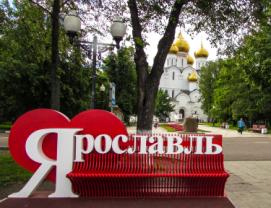 Тема этой недели «Наш город. Город Ярославль»Задачи:  Расширять обобщённые представления детей о родном городе, его истории, достопримечательностях, об улице, на которой они живут.Словарь.Существительные: Город, улица, проспект, парк, фонтан, кинотеатр, метро, мост, почта, магазин, школа, детский сад, больница, стадион, поликлиника, церковь, аптека, музей, библиотека, цирк, герб, флаг.Прилагательные: Большой, родной, чистый, многолюдный, шумный, нарядный, красивый, старинный, молодой, главный, многоэтажный, театральный, спортивный.Глаголы: Строить, расти, учиться, жить, отдыхать, работать, выступать, ходить, беречь, любить.Наречия: Удобно, чисто, шумно, бережно, красиво.Предлагаем вам некоторые рекомендации по ознакомлению и закреплению данной темы: 1. Знает ли ваш ребёнок, как называется город, в котором он живёт? Научите его чётко произносить название родного города, улицу, на которой находится его дом. 2. Обратите внимание ребёнка, в честь кого или чего назван город, чем он знаменит. Расскажите о наиболее важных событиях, произошедших в городе, какие достопримечательности в нём есть. В этом Вам помогут материалы подобранные нами по теме и расположенные на странице группы. Рассмотрите иллюстрации, открытки и фотографии с изображением города. 3. При возможности, погуляйте с ребёнком по улице, на которой живёте, покажите интересные здания, расскажите об учреждениях, которые есть на ней. Отработайте чёткое произношение предложения: Я живу на улице… 4. Расскажите, на какой улице находится детский сад, который посещает ребёнок. Помогите ему произнести предложение: Наш детский сад – на улице… (Закгейма)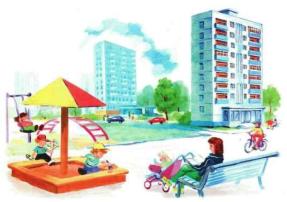 5. Помогите ребёнку составить рассказ по вопросам:В каком городе ты живёшь? На какой улице стоит твой дом? Какие здания есть на твоей улице?На какой улице твой детский сад?           6. Вспомните, какой транспорт можно увидеть на улицах города. Напомните о необходимости соблюдения правил дорожного движения.7. Посетите с ребёнком некоторые интересные места нашего города с тем, чтобы он мог рассказать о них друзьям в детском саду. (Когда появится такая возможность.)8. Подберите картинку, фотографию или нарисуйте вместе с ребёнком одно из замечательных мест нашего города. 9. Дидактическая игра «Какой наш город?»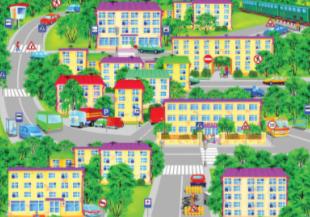 Цель: Уточнение представления детей о родном городе; развитие содержательной основы предложения.- Предлагаю Вам, ребята, рассказать о нашем городе. (Начало предложения говорит взрослый, продолжает предложение ребёнок.)- Наш город родной, потому что … (мы родились в нём).- Наш город большой, потому что … (в нём много улиц, домов, …..).Слова: многолюдный, шумный, чистый, зелёный, старинный, спортивный, театральный.10. Пальчиковая гимнастика «Мы по городу шагаем»:Мы по городу шагаем,        (Дети «шагают» пальчиками обеих рук по столу.)Много видим, называем:     (На каждое название загибают по одному пальцу.)Светофоры и машины, Ярмарки и магазины, Скверы, улицы, мосты, И деревья и кусты.         11. Нарисуйте рисунок на тему «Мой город». 